                                             Meet Schedule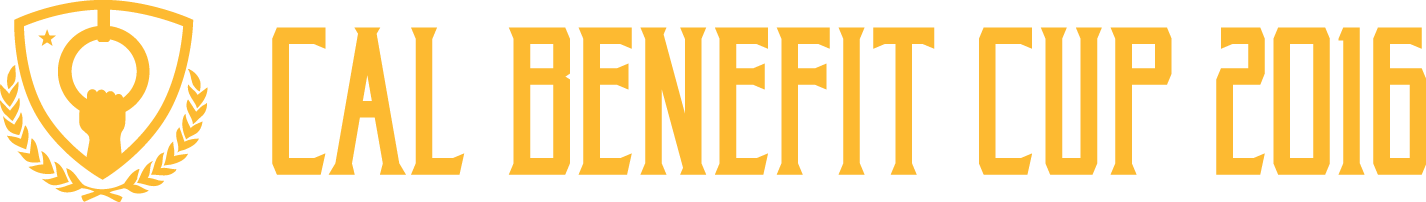                                              Meet Schedule                                             Meet Schedule                                             Meet Schedule                                             Meet Schedule                                             Meet Schedule                                             Meet Schedule                                             Meet Schedule                                             Meet Schedule                                             Meet ScheduleSession #Session TypeLevelsage cutoffSept. 1st# of GymnastsDateApprox. Open StretchApprox. March-InApprox. Comp StartApprox. Comp EndApprox. Awards1Warmup Compete4split by gym48Thursday 1/143:00pm3:20pm3:35pm5:25pmn/a2Warmup Compete4split by gym51Thursday 1/145:30pm(awds area)5:50pm6:05pm8:00pmn/a3Warmup Compete6  6-8,9-1067Friday 1/158:00am8:20am8:35am11:30am11:30am4Warmup Compete913-14,15-16,17+57Friday 1/1512:00pm12:20pm12:35pm4:00pm4:00pm5Warmup Compete1015-16,17+64Friday 1/154:30pm4:50pm5:05pm8:45pm8:45pm6Warmup Compete79-10,11-12,13+64Saturday 1/168:00am8:20am8:35am12:10pm12:10pm7Warmup Compete811-12,13-14,15+65Saturday 1/1612:30pm12:50pm1:05pm4:22pm4:22pm8Traditional1015-16,17-1880Saturday 1/165:00pm7:00pm7:05pm9:00pm9:00pm9Warmup Compete5ages 6-861Sunday 1/178:00am8:20am8:30am11:15am11:15am10Warmup Compete59-10,11+88Sunday 1/1711:25am11:45pm11:55pm3:25pm3:25pm11Warmup Compete6 ages 11+69Sunday 1/173:45pm4:05pm4:25pm7:15pm7:15pm